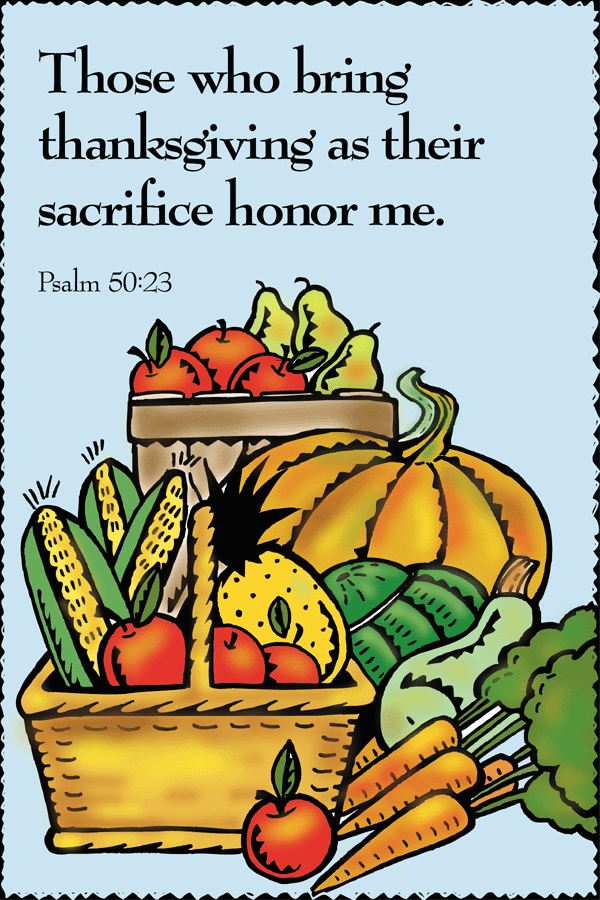 Thanksgiving Eve ServiceNovember 25, 2015 Evangelical Lutheran Worship, Setting 4Trinity Lutheran Church        Office Phone 776-4781, Fax 776-7888, Office Hours:  Mon 8-11, Wed & 8-11 & 1-4, Fri-8-11 am 	                     Email:  trinitytruman@frontier.com,   Website:  www.trinity-truman.org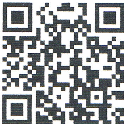                  Pastor Krista Strum-Cell: (507)995-1233, Email: pkstrumom@me.comGATHERINGCongregation reads bold print									  *please standPRELUDEBELLWELCOME & ANNOUNCEMENTS*GATHERING SONG                Come, Ye Thankful People, Come                     ELW #693*CONFESSION AND FORGIVENESSPrayer of Confession for ThanksgivingL:  In the midst of our thanksgiving, let us pause in silence to recall how we so often lose sight of the gifts of each day and of their Giver.   Let us pray.O God, we know that we forget about you,we forget to love you,we forget to help our neighbors,we forget to thank you.All:   Forgive us.(a moment of silence for private confession)Grant us clear minds to know you, new hearts to love you strong hands to serve you help us live this day, this week, and always so that our whole life is a thanksgiving to you. Amen.*ASSURANCE OF PARDONGod did not send Christ into the world to condemn the world, but to be its Savior. We can trust God’s word. We are a forgiven people.All:  Thanks be to God!*GREETING:  The grace of our Lord Jesus Christ, the love of God, and the communion of the Holy Spirit be with you all.   And also with you.*HYMN OF PRAISE                    Let All Things Now Living                               ELW #881*PRAYER OF THE DAY   L:  The Lord be with you.  C:  And also with you.Let us pray.Almighty God our Father, your generous goodness comes to us new every day.  By the work of your Spirit lead us to acknowledge your goodness, give thanks for your benefits, and serve you in willing obedience, through Jesus Christ, our Savior and Lord. Amen.WORDFIRST READING: Joel 2:21-2721Do not fear, O soil; be glad and rejoice, for the Lord has done great things!  22Do not fear, you animals of the field, for the pastures of the wilderness are green; the tree bears its fruit, the fig tree and vine give their full yield.  23O children of Zion, be glad and rejoice in the Lord your God; for he has given the early rain for your vindication, he has poured down for you abundant rain, the early and the later rain, as before.  24The threshing floors shall be full of grain, the vats shall overflow with wine and oil.  25I will repay you for the years   that the swarming locust has eaten, the hopper, the destroyer, and the cutter, my great army, which I sent against you.  26You shall eat in plenty and be satisfied, and praise the name of the Lord your God, who has dealt wondrously with you.  And my people shall never again be put to shame.  27You shall know that I am in the midst of Israel, and that I, the Lord, am your God and there is no other.  And my people shall never again be put to shame.Word of God, word of life.  Thanks be to God.PSALM: Psalm 126 1When the Lord restored the fortunes of Zion, then were we like those who dream.	2Then was our mouth filled with laughter, and our tongue with shouts of joy.	Then they said among the nations, “The Lord has done great things for them.”  3The Lord has done great things for us, and we are glad indeed.	4Restore our fortunes, O Lord, like the watercourses of the Negeb. 5Those who sowed with tears will reap with songs of joy. 	6Those who go out weeping, carrying the seed, will come again with joy, 	  shouldering their sheaves. SECOND READING: Philippians 4:4-94Rejoice in the Lord always; again I will say, Rejoice. 5Let your gentleness be known to everyone. The Lord is near. 6Do not worry about anything, but in everything by prayer and supplication with thanksgiving let your requests be made known to God. 7And the peace of God, which surpasses all understanding, will guard your hearts and your minds in Christ Jesus. 8Finally, beloved, whatever is true, whatever is honorable, whatever is just, whatever is pure, whatever is pleasing, whatever is commendable, if there is any excellence and if there is anything worthy of praise, think about these things. 9Keep on doing the things that you have learned and received and heard and seen in me, and the God of peace will be with you.Word of God, word of life.  Thanks be to God.GOSPEL ACCLAMATION (ELW p. 188)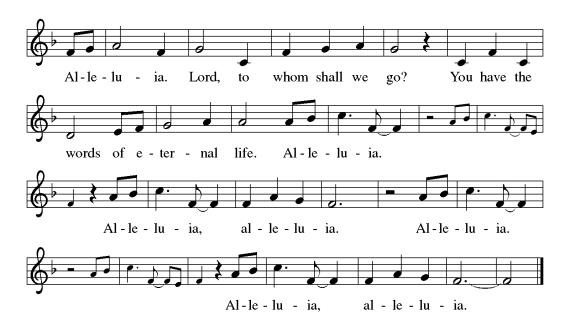 GOSPEL: Luke 17:11-19The holy gospel according to Luke.   Glory to you, O Lord.11On the way to Jerusalem Jesus was going through the region between Samaria and Galilee. 12As he entered a village, ten lepers approached him. Keeping their distance,  13they called out, saying, "Jesus, Master, have mercy on us!" 14When he saw them, he said to them, "Go and show yourselves to the priests." And as they went, they were made clean. 15Then one of them, when he saw that he was healed, turned back, praising God with a loud voice. 16He prostrated himself at Jesus' feet and thanked him. And he was a Samaritan. 17Then Jesus asked, "Were not ten made clean? But the other nine, where are they? 18Was none of them found to return and give praise to God except this foreigner?" 19Then he said to him, "Get up and go on your way; your faith has made you well."The gospel of the Lord.  Praise to you, O Christ.SERMON *HYMN OF THE DAY                 Praise and Thanksgiving                                 ELW #689*APOSTLES‘ CREED (on the salmon sheet in the back of the red hymnal) or ELW p. 152PRAYERS OF INTERCESSIONPEACE   L:  The peace of Christ be with you always.  C:  And also with you.MEALOFFERING    Trinity Choir   ˝̏We Bring Thanksgiving˝OFFERING PRAYER Let us pray.Holy God, gracious and merciful, you bring forth food from the earth and nourish your whole creation. Turn our hearts toward those who hunger in any way, that all may know your care; and prepare us now to feast on the bread of life, Jesus Christ, our Savior and Lord. Amen.HOLY COMMUNION THANKSGIVING AT THE TABLE			                                ELW p. 153LORD’S PRAYER 								        ELW p. 154COMMUNIONPRAYER AFTER COMMUNION Let us pray.We give you thanks, almighty God, that you have refreshed us through the healing power of this gift of life. In your mercy, strengthen us through this gift, in faith toward you and in fervent love toward one another; for the sake of Jesus Christ our Lord. Amen.SENDINGBLESSING:  The Lord bless you and keep you.The Lord’s face shine on you with grace and mercy.                                                                      The Lord look upon you with favor and ☩ give you peace.  Amen.SENDING SONG                            For the Beauty of the Earth                           ELW #879DISMISSAL Go in peace. Serve the Lord.Thanks be to God.+++++++++++++++++++++++++++++++++++++++++++++++++++++++++++++++++Copyright © 2015 Augsburg Fortress. All rights reserved. Reprinted by permission under Augsburg Fortress Liturgies Annual License #SAS103469.   New Revised Standard Version Bible, copyright © 1989, Division of Christian Education of the National Council of the Churches of Christ in the United States of America. Used by permission. All rights reserved.UPCOMING EVENTSSATURDAY, DECEMBER 5-Trinity’s Annual Cookie Walk will be held from 8:00-10:00 am.  Trinity members are asked to donate 8 doz. Cookies. Please sign up  to help out at the event.SUNDAY, DECEMBER 13-The Sunday School Christmas Program will be held during worship.  The theme this year is “For God So Loved the World”  They are also taking donations for toys to give to the needy.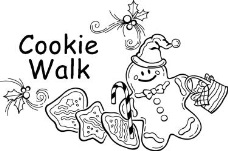 THURSDAY, DECEMBER 24-The Christmas Eve Candlelight Service with Communion will be held at 5:30 pm.A PRAYER FOR THANKSGIVING DAYAlmighty God, our Creator, Redeemer and Eternal Companion, we come to you overwhelmed by the goodness you bestow on us without limits. 
On this special day, we recall how you blessed our forefathers who came to this wonderful land seeking freedom to worship without restraint or hindrance. 
We are immeasurably grateful for our heritage. We pray that our faith may be as fervent as the faith of those who left everything for a land strange to them and where they were strangers to the natives. 
Therefore, we gather as grateful benefactors of your pilgrim servants who paid a costly price to glorify you and serve you faithfully. For them, we give you our deepest gratitude mindful of that first Thanksgiving meal shared by newcomers and natives. We gather around our tables as family and friends. 
We come to you in love and great appreciation for your constant grace and gifts bestowed upon us. The abundant and beautiful food before us is the most lovely and present evidence. 
Ever-giving and ever-loving God, we humbly thank you for all your benefits. We wish only one thing more. May we have the honor of your presence? Be our Guest that we may know that we have had fellowship with you and with one another. 
In the name of your greatest gift to us, our Lord, Jesus Christ. Amen. 